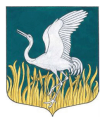 ЛЕНИНГРАДСКАЯ ОБЛАСТЬЛУЖСКИЙ МУНИЦИПАЛЬНЫЙ РАЙОНАДМИНИСТРАЦИЯМШИНСКОГО СЕЛЬСКОГО ПОСЕЛЕНИЯПОСТАНОВЛЕНИЕ от  26 декабря  2023                                                                                                  №423 О заключении муниципального контракта на выполнение работ по благоустройству общественной территории скверав п. Мшинская по адресу: Ленинградская область, Лужский район, п. Мшинская, Ленинградское шоссе 49С      В соответствии с Постановлением Правительства Ленинградской области от 24 марта 2022 № 179 «Об установлении дополнительных случаев осуществления закупок товаров, работ, услуг для нужд Ленинградской области у единственного поставщика (подрядчика, исполнителя) к случаям, установленным частью 1 статьи 93 Федерального закона от 5 апреля 2013 года N 44-ФЗ "О контрактной системе в сфере закупок товаров, работ, услуг для обеспечения государственных и муниципальных нужд», с учетом решения  контрольного органа в сфере закупок администрации Лужского муниципального района»  от  26.12.2022г. №016-13823/2023 (заключение фин.контоля), администрация Мшинского сельского поселения  Лужского  муниципального  района  ПОСТАНОВЛЯЕТ:   1. Заказчику – Администрации Мшинского сельского поселения Лужского муниципального района заключить муниципальный контракт на выполнение работ по благоустройству общественной территории сквера в п. Мшинская по адресу: Ленинградская область, Лужский район, п. Мшинская, Ленинградское шоссе 49С  (далее - Контракт) с единственным поставщиком – Индивидуальный предприниматель Константинов Михаил Славиевич (далее - Подрядчик).   2. Цена Контракта является твердой, определена на весь срок исполнения Контракта, включает в себя стоимость работ, прибыль Подрядчика, уплату налогов, сборов, других обязательных платежей и иных расходов Подрядчика, связанных с выполнением обязательств по Контракту, при котором Цена Контракта составляет: 4 707 268,20 (четыре миллиона семьсот семь тысяч двести шестьдесят восемь) рублей 20 копеек.   3. По Контракту предусмотрено авансирование работ, которое составляет 50% от цены контракта, указанной в п. 2. и составляет: 2 353 634,10 (два миллиона триста пятьдесят три тысячи шестьсот тридцать четыре) рубля 10 копеек.   4.  Настоящее распоряжение вступает в силу со дня его подписания.   5. Настоящее постановление подлежит размещению на официальном сайте администрации Мшинского  сельского поселения  в сети Интернет http://мшинское.рф/.      6. Контроль за исполнением постановления оставляю за собой.И.о. главы администрацииМшинского сельского поселения                                                                    В.В. Картавенко Разослано: в дело, прокуратура.    